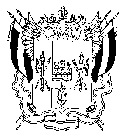 ТЕРРИТОРИАЛЬНАЯ  ИЗБИРАТЕЛЬНАЯ  КОМИССИЯВОРОШИЛОВСКОГО  РАЙОНА  г. РОСТОВА-НА-ДОНУ ПОСТАНОВЛЕНИЕ14 ноября 2018 г		          	                                                                      № 76-2город Ростов-на-ДонуО регистрации кандидата в депутаты
Ростовской-на-Дону городской Думы шестого созыва, выдвинутого Ростовским-на-Дону городским отделением «КОММУНИСТИЧЕСКОЙ ПАРТИИ РОССИЙСКОЙ ФЕДЕРАЦИИ» по Ворошиловскому одномандатному избирательному округу № 3 Оськиной Натальи ВладимировныПроверив соответствие порядка выдвижения кандидата в депутаты Ростовской-на-Дону городской Думы шестого созыва, выдвинутого Ростовским-на-Дону городским отделением «КОММУНИСТИЧЕСКОЙ ПАРТИИ РОССИЙСКОЙ ФЕДЕРАЦИИ» по Ворошиловскому одномандатному избирательному округу № 3 Оськиной Натальи Владимировны, а также документов, представленных для уведомления о выдвижении и регистрации кандидата, требованиям Федерального закона от 12.06.2002 № 67-ФЗ «Об основных гарантиях избирательных прав и права на участие в референдуме граждан Российской Федерации», Областного закона от 12.05.2016 № 525-ЗС «О выборах и референдумах в Ростовской области», в соответствии со статьями 25, 38 указанного Федерального закона, статьями 16, 33 указанного Областного закона, руководствуясь постановлением Избирательной комиссии Ростовской области от 13.09.2018 № 57-4 «О возложении полномочий окружных избирательных комиссий по подготовке и проведению дополнительных выборов депутатов Ростовской-на-Дону городской Думы шестого созыва по одномандатным избирательным округам на территориальные избирательные комиссии»,Территориальная избирательная комиссия Ворошиловского района города Ростова-на-Дону ПОСТАНОВЛЯЕТ:1. Зарегистрировать кандидата в депутаты Ростовской-на-Дону городской Думы шестого созыва, выдвинутого Ростовским-на-Дону городским отделением «КОММУНИСТИЧЕСКОЙ ПАРТИИ РОССИЙСКОЙ ФЕДЕРАЦИИ» по Ворошиловскому одномандатному избирательному округу № 3 Оськину Наталью Владимировну, 17 апреля 1974 года рождения, проживающей в городе Ростове-на-Дону.Дата регистрации 14.11.2018, время регистрации 12 часов 20 минут.2. Выдать зарегистрированному кандидату удостоверение установленного образца.3. Направить настоящее постановление в Муниципальную избирательную комиссию города Ростова-на-Дону.4. Разместить настоящее постановление на сайте Территориальной избирательной комиссии Ворошиловского района города Ростова-на-Дону в информационно-телекоммуникационной сети «Интернет».	5. Контроль за выполнением настоящего постановления возложить на председателя Территориальной избирательной комиссии Ворошиловского района города Ростова-на-Дону Колупаева В.А.Председатель комиссии 				                           В.А. Колупаев Секретарь комиссии 					                              Е.В. Боброва